产品概况：VI-IR611超高频读与器是一款一体式的超高频RFID读写设备；其工作频率为 920MHz～925MHz，符合EPC Global Class l Gen 2／IS0-18000-6C标准，最大输出功率27dBm；支持RS-485、以太网(POE)等多种（可配置）通信方式；采用高强度的工程塑料外壳；该读写器具有识别速度快、准确率高、识别距离适中、组网方便等特点；应用领域：工业产线识读产品特点：功能多协议兼容（EPC Global Class l Gen 2／IS0-18000-6C），支持中国、北美标准2. 支持RS-485、以太网（POE）等多种（可配置）通信方式，方便企业大规模批量组网应用3. 一体式设计，内部集成读写器和天线4. IP67防护等级，适合潮湿、粉尘、油污等恶劣工业环境5. 结构坚固紧凑，抗震动能力强，适合分布式生产线等场合6. 采用低功耗电路设计，即使使用坚固的工程塑料外壳，也具有良好的散热效果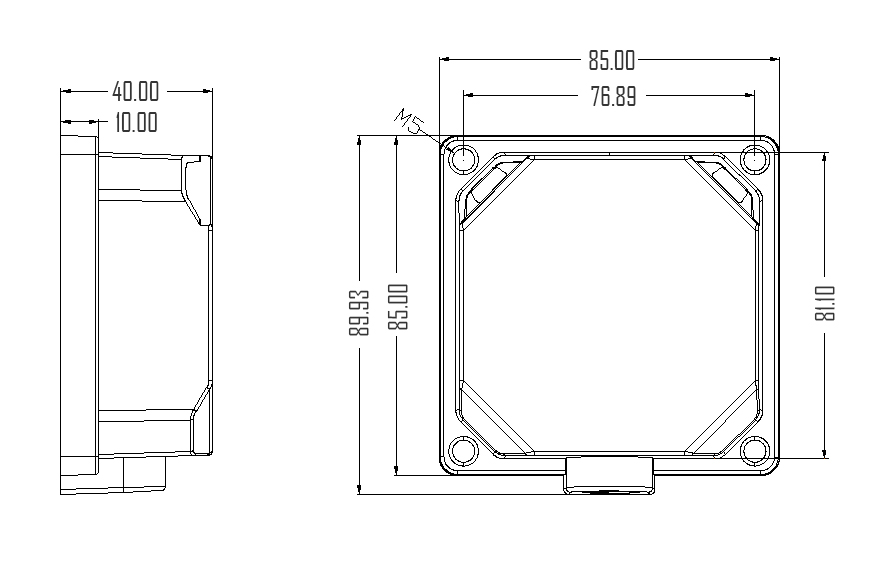 安装说明分布式安装，直接部署到生产线上适当位置典型应用分布式产线VI-IR611超高频读写器适合多点分布，能够方便的与控制系统（PLC、工控机等）连接。通过RFID技术对在制品或托盘上放置的标签进行识别，并将识别信息传递给控制系统。也可以将控制系统下发的生产信息写入到标签中，实现混流生产、生产节拍控制、装配工序控制等生产过程管理。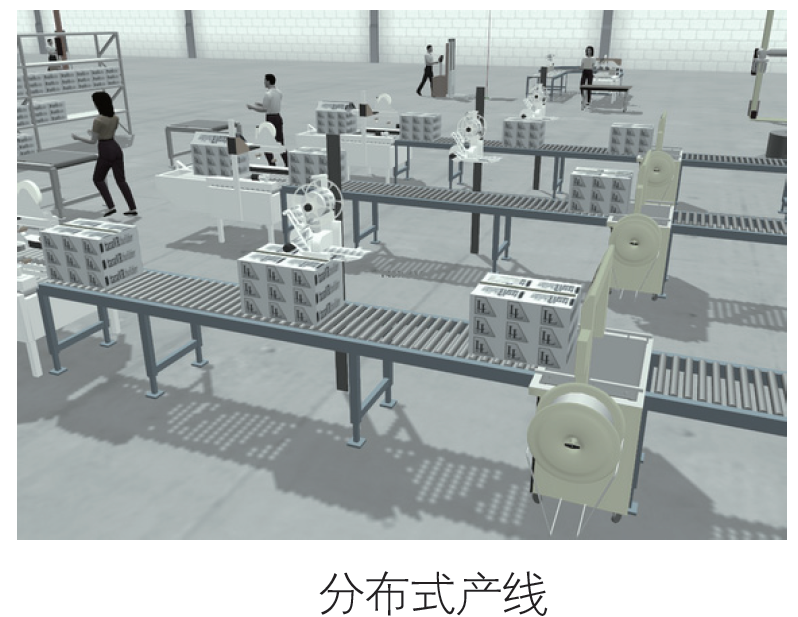 产品参数：工业超高频读写器VI-IR611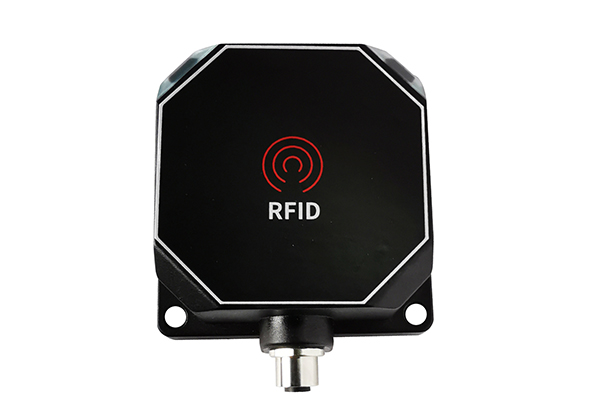 产品型号VI-IR611性 能 指 标无线协议EPC Global Class l Gen 2／IS0-18000-6C工作频率920MHz～925MHz支持区域SRRC中国920MHz～925MHz支持区域FCC北美902MHz～928MHz输出功率10～27dBm步进功率1dBm读写距离大于1米（输出功率23dBm）多标签识别不支持天线连接保护支持通讯接口RS-485或TCP/IP或工业总线（接网关）串口通讯速率115.2kbit/s以太网通讯速率10/100M自适应电源电压24VDC平均电流小于0.1A@24VDC指示灯2个LED指示灯机 械 电 气 性 能机 械 电 气 性 能外形尺寸80mm×85mm×40mm整机重量0.35Kg固定类型4个固定孔，螺母固定外壳材料工程塑料壳体颜色黑工作温度-25℃～+60℃存储温度-25℃～+85℃工作湿度5%～95%RH（无凝露）防水防尘等级IP67跌落实验GB/T2423.8-1995抗振动GB/T2423.10-2008认证FCC、SRRC